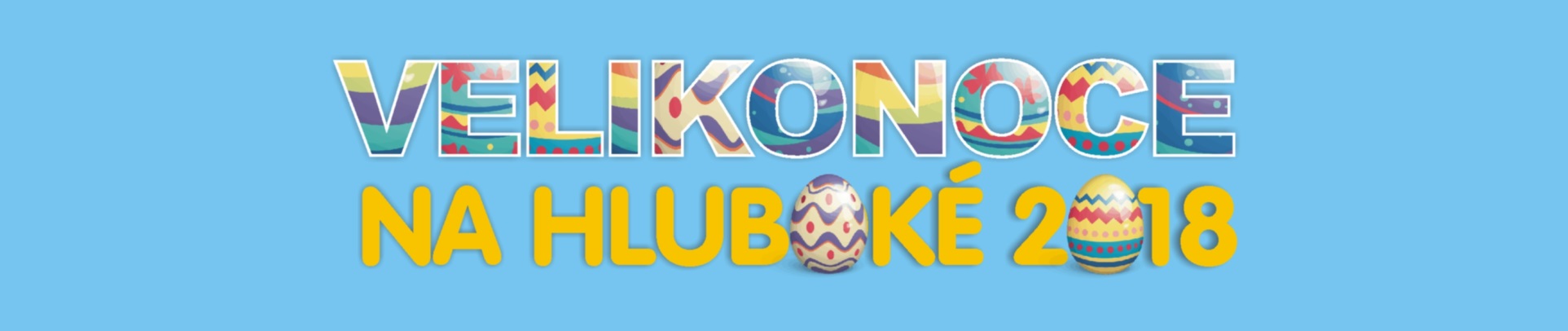 VELIKONOČNÍ DOBROČINNÝ BĚH A CANICROSSTERMÍN: neděle 1. dubna 2018 od 11:00
Vedle kostela sv. Jana Nepomuckého v Hluboké nad VltavouČASOVÝ PROGRAM: 
08:00 – 10:30 	Registrace pro běh 10 a 5,5 km – náměstí vedle kostela 
11:00 		Start všech kategorií běhu – náměstí vedle kostela
13:00 		Ukončení běhu, vyhlášení výsledků
11:00 – 13:00 	Registrace pro canicross
13:30 		Start canicross na 5,3 km
14:30 		Ukončení canicrossu, vyhlášení výsledkůTRAŤ: V zámeckém parku, skrz zámeckou zahradu a v okolí Hluboké nad Vltavou. Délka trasy je 10 Km s převýšením 315 m, kratší trasa měří 5,5 Km s převýšením 150 m. Na kratším okruhu proběhne i závod v canicrossu (běh se psy). Trasa bude vyznačena šipkami a barevnými stuhami, na zásadních místech budou odbočky řízeny pořadateli. Start a cíl je na stejném místě vedle kostela sv. Jana Nepomuckého na náměstí. V cíli bude k dispozici občerstvení.TRAŤ 5,5 KM: https://mapy.cz/s/2kABy
TRAŤ 10 KM: https://mapy.cz/s/2kAy4
TRAŤ PRO CANICROSS: https://mapy.cz/s/2lA1dSTARTOVNÉ: přihlášení do 23. 3. 2018 - 300,- (platba na účet Hope 4 you z.s.,  č.ú. 277798035/0300, do zprávy pro příjemce uveďte jméno závodníka) Platba startovného při registraci v den závodu 400,-V ceně startovného je pamětní tričko závodu. Prvních 100 registrovaných obdrží tričko na místě, ostatním bude zasláno poštou. KATEGORIE: 
Stejné pro trať 5,5 i 10 Km:
mládež A – do 15 let
muži B – 15 až 30 let 			ženy X – 15 až 30 let
muži C – 31 až 50 let 			ženy Y – 31 až 50 let
muži D – nad 50 let			ženy Z – nad 50 letPro canicross:
muži E – se psy do 15 kg		ženy V – se psy do 15 kg
muži F – se psy nad 15 kg		ženy W – se psy nad 15 kgPŘIHLÁŠKY: https://docs.google.com/forms/d/e/1FAIpQLSdUNlUuS35EyMN4pdKsDpIfwFqjEM2oo9wXkznO8hJQzRIqzA/viewform Přihláška musí obsahovat jméno a příjmení závodníka, rok narození, délku tratě, případně název sportovního oddílu.PODMÍNKY: Závodník je povinen proběhnout všemi kontrolami, musí mít upevněné startovní číslo na hrudi, tak aby bylo čitelné pro rozhodčí. Za start závodníka mladšího 18 let nese odpovědnost jeho zákonný zástupce. Minimální věk psa pro účast v závodu je 12 měsíců. Každý pes by měl mít platné potvrzení o vakcinaci proti vzteklině, psince, infekční hepatitidě a leptospiróze. Všichni přihlášení startují na vlastní nebezpečí, včetně posouzení připravenosti na závod. Závodník smí proběhnout cílem pouze jednou.Pořadatel si vyhrazuje právo na změnu.VÝTĚŽEK ZE ZÁVODU BUDE VĚNOVÁN DO PROJEKTU ŘETĚZ NADĚJE. VÍCE O PROJEKTU NAJDETE NA WWW.HOPE4YOU.CZ.POŘADATEL: Hope 4 you z.s., Masarykova 57, 373 41 Hluboká nad Vltavou, IČ: 05562716, Petr Mach, tel.: 777 70 60 50, email: petr.mach.hluboka@seznam.cz,  www.hope4you.cz